ТОМСКАЯ ОБЛАСТЬ АСИНОВСКИЙ РАЙОНМуниципальное образование Ягодное сельское поселениеИНФОРМАЦИОННЫЙ БЮЛЛЕТЕНЬПериодическое официальное печатное издание, предназначенное для опубликования правовых актов органов местного самоуправления Ягодного сельского поселения и иной официальной информацииИздается с 22 декабря_ 2005 г. 	                                 № 206 (479) от «19» мая 2023 года село ЯгодноеРЕШЕНИЕот 18.05.2023                                                                                                                 №  21  с. ЯгодноеО принятии проекта решения о внесении изменений в Устав муниципального образования «Ягодное сельское поселение Асиновского района Томской области»Руководствуясь пунктом 1 части 10 статьи 35 Федеральным Законом от 6 октября 2003 года № 131-ФЗ «Об общих принципах организации местного самоуправления   Российской Федерации», пунктом 1 части 1 статьи 19 Устава муниципального образования «Ягодное сельское поселение Асиновского района томской области», рассмотрев проект решения о внесении изменений в Устав муниципального образования «Ягодное сельское поселение Асиновского района Томской области»СОВЕТ ЯГОДНОГО СЕЛЬСКОГО ПОСЕЛЕНИЯ РЕШИЛ:1. Принять проект решения о внесении изменений в Устав муниципального образования «Ягодное сельское поселение Асиновского района Томской области» за основу согласно приложению.2. По инициативе Совета Ягодного сельского поселения вынести на публичные слушания проект решения Совета Ягодного сельского поселения о внесении изменений              в Устав муниципального образования «Ягодное сельское поселение Асиновского района Томской области» (далее – проект решения).3. Публичные слушания провести на территории Ягодного сельского поселения.4. Довести до сведения населения проект решения согласно приложению путем официального его опубликования 18.05.2023 в официальном печатном издании «Информационный бюллетень» и размещения на официальном сайте Ягодного сельского поселения www.yaselp.asino.ru, а также в общественных местах в соответствии с пунктом 5 статьи 3 Устава муниципального образования «Ягодное сельское поселение Асиновского района Томской области». 5. Установить, что предложения и замечания по проекту решения о внесении изменений в Устав муниципального образования «Ягодное сельское поселение Асиновского района Томской области»  принимаются от граждан, инициативных групп граждан, трудовых коллективов в письменном виде (с указанием  статьи, в которую вносятся изменения, и изложением ее в  новой редакции) в Совет Ягодного сельского поселения или администрацию сельского поселения по адресу: 636806, Томская область, Асиновский район, с. Ягодное, ул. Школьная, 1 Г, каб. 12 в срок до 19.06.2023.6. Поступившие предложения и замечания регистрируются в Совете Ягодного сельского поселения и передаются для рассмотрения в контрольно-правовой комитет Совета Ягодного сельского поселения. 7. Поручить, контрольно-правовому комитету Совета Ягодного сельского поселения, провести публичные слушания 20.06.2023 в помещении Администрации Ягодного сельского поселения в 11.00 ч., обобщить поступившие замечания, предложения и представить на рассмотрение Совету Ягодного сельского поселения соответствующее заключение.8. Заключение контрольно–правового комитета подлежит рассмотрению при принятии решения о внесении изменений в Устав муниципального образования «Ягодное сельское поселение».9. Контроль, за исполнением данного решения, возложить на контрольно-правовой комитет Совета Ягодного сельского поселения.Председатель Совета Ягодного сельского поселения                                           В.В. НосковИ.о. Главы Ягодного сельского поселения                                                В.Л. Константинова                                                                               Приложение                                                                                к решению Совета Ягодного                                                                                сельского поселения от 18.05.2023 № 21СОВЕТЯГОДНОГО СЕЛЬСКОГО ПОСЕЛЕНИЯПРОЕКТРЕШЕНИЕ00.00.2021                                                                                                                       № 000с. ЯгодноеО внесении изменений в Устав муниципального образования «Ягодное сельское поселение»В целях приведения муниципального нормативного правового акта в соответствие с законодательством СОВЕТ ЯГОДНОГО СЕЛЬСКОГО ПОСЕЛЕНИЯ РЕШИЛ:Внести в Устав муниципального образования «Ягодное сельское поселение», принятый решением Совета Ягодного сельского поселения от 19.06.2017 № 172, следующее изменение:1.1. В части 6 статьи 3 Устава слова «Избирательной комиссией,» исключить.1.2. В абзаце 2 части 4 статьи 7 Устава слова «избирательной комиссией Ягодного сельского поселения» заменить словами «избирательной комиссией, организующей подготовку и проведение выборов в органы местного самоуправления, местного референдума».1.3. В статье 9 Устава:1) Абзац 1 части 5 изложить в следующей редакции:«5. Регистрация инициативной группы по отзыву депутата Совета, Главы поселения производится избирательной комиссией, организующей подготовку и проведение выборов в органы местного самоуправления, местного референдума, в течение 15 дней со дня поступления ходатайства инициативной группы по проведению голосования по отзыву депутата Совета, Главы поселения. После принятия решения о регистрации инициативной группы избирательная комиссия, организующая подготовку и проведение выборов в органы местного самоуправления, местного референдума, выдает инициативной группе регистрационное свидетельство, форма которого утверждается избирательной комиссией, организующей подготовку и проведение выборов в органы местного самоуправления, местного референдума, а также публикует информацию о регистрации инициативной группы в официальном печатном издании органов местного самоуправления.»;2) В части 6 слова «избирательную комиссию» заменить словами «избирательную комиссию, организующую подготовку и проведение выборов в органы местного самоуправления, местного референдума,».1.4. В статье 10 Устава:1) В части 3 слова «избирательную комиссию муниципального образования» заменить словами «избирательную комиссию, организующую подготовку и проведение выборов в органы местного самоуправления, местного референдума,».2) В части 4 слова «избирательная комиссия Ягодного сельского поселения» заменить словами «избирательная комиссия, организующая подготовку и проведение выборов в органы местного самоуправления, местного референдума.».1.5. В статье 23 Устава:1) Часть 4 изложить в следующей редакции:«4. Депутат должен соблюдать ограничения, запреты, исполнять обязанности, которые установлены Федеральным законом от 25 декабря 2008 года № 273-ФЗ «О противодействии коррупции» и другими Федеральными законами. Полномочия депутата прекращаются до-срочно в случае несоблюдения ограничений, запретов, неисполнения обязанностей, установленных Федеральным законом от 25 декабря 2008 года № 273-ФЗ «О противодействии коррупции», Федеральным законом от 3 декабря 2012 года № 230-ФЗ «О контроле за соответствием расходов лиц, замещающих государственные должности, и иных лиц их доходам», Федеральным законом от 7 мая 2013 года № 79-ФЗ «О запрете отдельным категориям лиц открывать и иметь счета (вклады), хранить наличные денежные средства и ценности в иностранных банках, расположенных за пределами территории Российской Федерации, владеть и (или) пользоваться иностранными финансовыми инструментами», если иное не предусмотрено Федеральным законом от 6 октября 2003 года № 131-ФЗ «Об общих принципах организации местного самоуправления в Российской Федерации».К депутату представившему недостоверные или неполные сведения о своих доходах, расходах, об имуществе и обязательствах имущественного характера, а также сведения о до-ходах, расходах, об имуществе и обязательствах имущественного характера своих супруги (супруга) и несовершеннолетних детей, если искажение этих сведений является несущественным, могут быть применены меры ответственности, предусмотренные Федеральным законом от 6 октября 2003 года № 131-ФЗ «Об общих принципах организации местного самоуправления в Российской Федерации».2) В подпункте а) пункта 2 части 4.1 слова «, аппарате избирательной комиссии муниципального образования» исключить.3) В подпункте б) пункта 2 части 4.1 слова «, аппарате избирательной комиссии муниципального образования» исключить.4) Абзац 2 пункта 11 части 6 Устава исключить.5) Дополнить частью 6.3 следующего содержания:«6.3. Полномочия депутата представительного органа муниципального образования прекращаются досрочно решением представительного органа муниципального образования в случае отсутствия депутата без уважительных причин на всех заседаниях представительного органа муниципального образования в течение шести месяцев подряд.»1.6. В статье 27 Устава абзац 2 части 8 исключить.1.7. Статью 28 Устава дополнить частью 6 следующего содержания:«6. Полномочия Главы поселения прекращаются досрочно в случае несоблюдения ограничений, установленных Федеральным законом от 6 октября 2003 года № 131-ФЗ «Об общих принципах организации местного самоуправления в Российской Федерации».».1.8. Статью 32 Устава признать утратившим силу.1.9. В части 1 статьи 42 Устава слова «Избирательной комиссией,» исключить.2. Направить настоящее решение в Управление Министерства юстиции Российской Федерации по Томской области для государственной регистрации.3. Опубликовать настоящее решение после его государственной регистрации в официальном печатном издании «Информационный бюллетень» и разместить на официальном сайте муниципального образования «Ягодное сельское поселение» www.yaselp.asino.ru.4. Настоящее решение вступает в силу со дня его официального опубликования.Председатель Совета Ягодного сельского поселения                                    В.В. НосковГлава Ягодного сельского поселения                                                             Г.И. БарановРЕШЕНИЕ18.05.2023                                                                                                                        № 22 с. ЯгодноеО внесении изменений в решение Совета Ягодного сельского поселения от 27.04.2022 № 216 «Об утверждении Правил землепользования и застройки муниципального образования «Ягодное сельское поселение Асиновского района Томской области» В целях совершенствования муниципального нормативного правового акта  СОВЕТ ЯГОДНОГО СЕЛЬСКОГО ПОСЕЛЕНИЯ РЕШИЛ:Внести в Правила землепользования и застройки муниципального образования муниципального образования «Ягодное сельское поселение Асиновского района Томской области», утвержденное решением Совета Ягодного сельского поселения от 27.04.2022 № 216, следующее изменение:- часть 2 лист 2 Правил изложить в новой редакции согласно приложению данного решения.2. Настоящее решение подлежит опубликованию в официальном печатном издании «Информационный бюллетень» и размещению на официальном сайте муниципального образования «Ягодное сельское поселение» www.yaselp.asino.ru.3. Настоящее решение вступает в силу со дня официального опубликования.Председатель Совета Ягодного сельского поселения                              	       В.В. НосковИ.о. Главы Ягодного сельского поселения                                         В.Л. КонстантиноваПриложение УТВЕРЖДЕНОрешением Совета Ягодного сельского поселения от 18.05.2023 № 22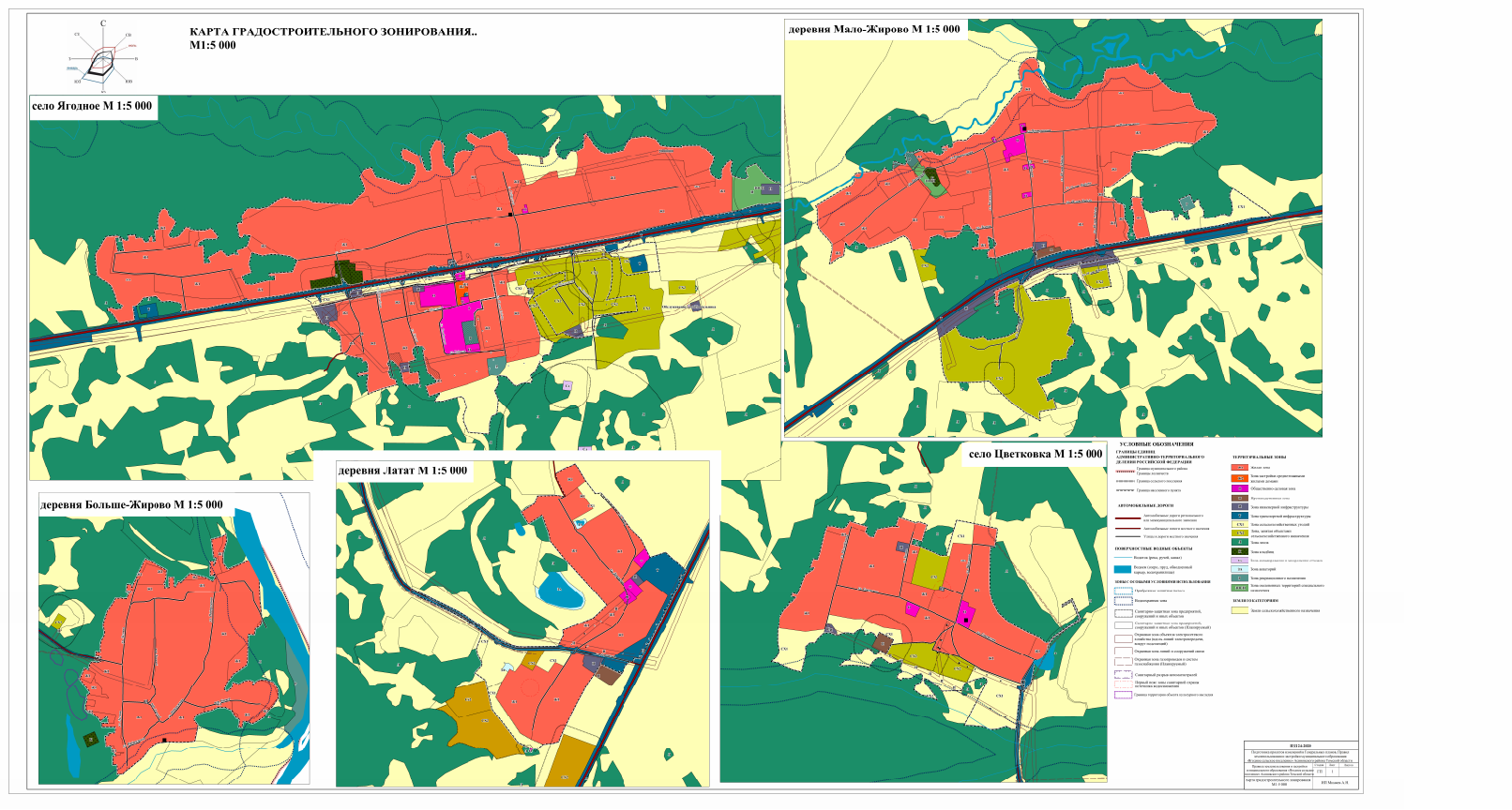 РЕШЕНИЕ18.05.2023                                                                                                                         № 23 с. ЯгодноеОб утверждении отчета об исполнении бюджета муниципального образования «Ягодное сельское поселение Асиновского района Томской области» за 2022 год     Рассмотрев представленный Главой Ягодного сельского  поселения «Отчет об исполнении бюджета муниципального образования «Ягодное сельское поселение Асиновского района Томской области» за 2022 год», руководствуясь статьями 264.2, 264.4 Бюджетного кодекса Российской Федерации, статьей 14 Федерального закона от 6 октября 2003 года № 131-ФЗ «Об общих принципах организации местного самоуправления в Российской Федерации», пунктом 2.1 Положения о бюджетном процессе в Ягодном сельском поселении, утвержденного Решением Совета Ягодного сельского поселения от 26.03.2018 № 39СОВЕТ ЯГОДНОГО СЕЛЬСКОГО ПОСЕЛЕНИЯ РЕШИЛ:1. Утвердить отчет об исполнении бюджета муниципального образования «Ягодное сельское поселение Асиновского района Томской области» за 2022 год по доходам в сумме 16 341 252,13 рублей, по расходам в сумме 17 946 743,30  рублей с превышением расходов над доходами (дефицит бюджета) в сумме 1 605 491,17 рублей со следующими показателями:	1) доходов бюджета муниципального образования «Ягодное сельское поселение Асиновского района Томской области» по кодам классификации доходов бюджета за 2022 год согласно приложению 1 к настоящему решению;2) расходов бюджета муниципального образования «Ягодное сельское поселение Асиновского района Томской области» по ведомственной структуре расходов бюджета за 2022 год согласно приложению 2 к настоящему решению;	3) расходов бюджета муниципального образования «Ягодное сельское поселение Асиновского района Томской области» по разделам и подразделам классификации расходов бюджета за 2022 год согласно приложению 3 к настоящему решению;4) источников финансирования дефицита бюджета муниципального образования «Ягодное сельское поселение Асиновского района Томской области» по кодам классификации источников финансирования дефицитов бюджета за 2022 год согласно приложению 4 к настоящему решению.2. Настоящее решение подлежит официальному опубликованию в Информационном бюллетене и размещению на официальном сайте Ягодного сельского поселения www.yaselp.asino.ru.Председатель Совета Ягодного сельского поселения                                                                           В.В. НосковИ.о. Главы Ягодного сельского поселения                                         В.Л. КонстантиноваПриложение  1к решению Совета Ягодного сельского поселения от 18.05.2023 № 23Доходы бюджета муниципального образования«Ягодное сельское поселение Асиновского района Томской области» по кодам классификации доходов бюджета за 2022 годПриложение  2к решению Совета Ягодного сельского поселения от 18.05.2023 № 23Расходы муниципального образования «Ягодное сельское поселение Асиновского района Томской области» по ведомственной структуре расходов за 2022 годПриложение  3к решению Совета Ягодного сельского поселения от 18.05.2023 № 23Расходы муниципального образования «Ягодное сельское поселение Асиновского района Томской области» по разделам и подразделам классификации расходов бюджетов за 2022 годПриложение  4к решению СоветаЯгодного сельского поселения от 18.05.2023 № 23Источники финансирования дефицита бюджета муниципального образования «Ягодное сельское поселение Асиновского района Томской области» по кодам классификации источников финансирования дефицитов бюджета за 2022 годРЕШЕНИЕ18.05.2023                                                                                                                                     № 24 с. ЯгодноеО внесении изменений в решение Совета Ягодного сельского поселения от 23.12.2022 № 19 «Об утверждении бюджета муниципального образования «Ягодное сельское поселение Асиновского района Томской области» на 2023 год и плановый период 2024 и 2025 годов»     В целях приведения муниципального нормативного правового акта в соответствие с законодательствомСОВЕТ ЯГОДНОГО СЕЛЬСКОГО ПОСЕЛЕНИЯ РЕШИЛ:1. Внести в решение Совета Ягодного сельского поселения от 23.12.2022 № 19 «Об утверждении бюджета муниципального образования «Ягодное сельское поселение Асиновского района Томской области» на 2022 год и плановый период 2023 и 2024 годов» (далее - Решение) следующие изменения:1.1. Пункт 1 Решения изложить в следующей редакции:«1. Утвердить основные характеристики бюджета муниципального образования «Ягодное сельское поселение Асиновского района Томской области» (далее – бюджет поселения) на 2023 год:1) прогнозируемый общий объем доходов бюджета поселения в сумме 21 491 177,20 рублей, в том числе налоговые и неналоговые доходы в сумме 6 222 989,00 рублей;2) общий объем расходов бюджета поселения в сумме 21 491 177,20 рублей;3) прогнозируемый дефицит бюджета поселения в сумме 0,00 рублей.».1.2. Приложения 3, 4, 5, 6, 9 к Решению изложить в новой редакции согласно приложениям 1, 2, 3, 4, 5 к настоящему решению.2. Настоящее решение подлежит официальному опубликованию в Информационном бюллетене и размещению на официальном сайте Ягодного сельского поселения www.yaselp.asino.ru.3. Настоящее решение вступает в силу со дня его официального опубликования.Председатель Совета Ягодного сельского поселения                                                                                       В.В. НосковИ.о. Главы Ягодного сельского поселения                                                      В.Л. КонстантиноваПриложение 1 к решению Совета Ягодного сельского поселенияот 18.05.2023 № 24Приложение  3 УТВЕРЖДЕНрешением Совета Ягодного сельского поселения от 23.12.2022 № 19Объем поступления доходов бюджета поселения на 2023 годПриложение 2 к решению Совета Ягодного сельского поселенияот 18.05.2023 № 24Приложение 4УТВЕРЖДЕНАрешением Совета Ягодного сельского поселения от 23.12.2022 № 19Ведомственная структура расходов бюджета поселения на 2023 годПриложение 3 к решению Совета Ягодного сельского поселенияот 18.05.2023 № 24Приложение 5 УТВЕРЖДЕНОрешением Совета Ягодного сельского поселения от 23.12.2022 № 19     Распределение бюджетных ассигнований по целевым статьям (муниципальным программам Ягодного сельского поселения и непрограммным направлениям деятельности), и группам видов расходов классификации расходов бюджета поселения на 2023 годПриложение 4 к решению Совета Ягодного сельского поселенияот 18.05.2023 № 24Приложение 6УТВЕРЖДЕНрешением Совета Ягодного сельского поселения от 23.12.2022 № 19Объем межбюджетных трансфертов бюджету поселения, получаемых из других бюджетов бюджетной системы Российской Федерации на 2023 год и плановый период 2024 и 2025 годовПриложение 5 к решению Совета Ягодного сельского поселенияот 18.05.2023 № 24Приложение 9УТВЕРЖДЕНОрешением Совета Ягодного сельского поселения от 23.12.2022 № 19Перечень и объемы финансирования муниципальных программ на 2023 год и плановый период 2024 и 2025 годовТираж___8 экземпляров, ответственный за выпуск __Г.И. БарановКод бюджетной Наименование доходовПлан, рублейФакт, рублей% испол-ненияКлассификации Российской ФедерацииНаименование доходовПлан, рублейФакт, рублей% испол-нения12345000 100 00000 00 0000 000Налоговые и неналоговые доходы5 419 582,506 314 159,14116,5182 101 02010 01 0000 110Налог на доходы физических лиц с доходов, источником которых является налоговый агент, за исключением доходов, в отношении которых исчисление и уплата налога осуществляются в соответствии со статьями 227, 2271 и 228 Налогового кодекса Российской Федерации2 709 000,003 106 207,69114,7182 101 02020 01 0000 110Налог на доходы физических лиц с доходов, полученных от осуществления деятельности физическими лицами, зарегистрированными в качестве индивидуальных предпринимателей, нотариусов, занимающихся частной практикой, адвокатов, учредивших адвокатские кабинеты, и других лиц, занимающихся практикой  соответствии со статьей 227 Налогового кодекса Российской Федерации 0,0020,51-182 101 02030 01 0000 110Налог на доходы физических лиц с доходов, полученных физическими лицами в соответствии со статьей 228 Налогового кодекса Российской Федерации0,003 284,43-100 103 02230 01 0000 110Доходы от уплаты акцизов на дизельное топливо, подлежащие распределению между бюджетами субъектов Российской Федерации и местными бюджетами с учетом установленных дифференцированных нормативов отчислений в местные бюджеты529 000,00750 690,67141,9100 103 02240 01 0000 110Доходы от уплаты акцизов на моторные масла для дизельных и (или) карбюраторных (инжекторных) двигателей, подлежащие распределению между бюджетами субъектов Российской Федерации и местными бюджетами с учетом установленных дифференцированных нормативов отчислен в местные бюджеты4 000,004 054,90101,4100 103 02240 01 0000 110Доходы от уплаты акцизов на моторные масла для дизельных и (или) карбюраторных (инжекторных) двигателей, подлежащие распределению между бюджетами субъектов Российской Федерации и местными бюджетами с учетом установленных дифференцированных нормативов отчислен в местные бюджеты4 000,004 054,90101,4100 103 02240 01 0000 110Доходы от уплаты акцизов на моторные масла для дизельных и (или) карбюраторных (инжекторных) двигателей, подлежащие распределению между бюджетами субъектов Российской Федерации и местными бюджетами с учетом установленных дифференцированных нормативов отчислен в местные бюджеты4 000,004 054,90101,4100 103 02240 01 0000 110Доходы от уплаты акцизов на моторные масла для дизельных и (или) карбюраторных (инжекторных) двигателей, подлежащие распределению между бюджетами субъектов Российской Федерации и местными бюджетами с учетом установленных дифференцированных нормативов отчислен в местные бюджеты4 000,004 054,90101,4100 103 02240 01 0000 110Доходы от уплаты акцизов на моторные масла для дизельных и (или) карбюраторных (инжекторных) двигателей, подлежащие распределению между бюджетами субъектов Российской Федерации и местными бюджетами с учетом установленных дифференцированных нормативов отчислен в местные бюджеты4 000,004 054,90101,4100 103 02240 01 0000 110Доходы от уплаты акцизов на моторные масла для дизельных и (или) карбюраторных (инжекторных) двигателей, подлежащие распределению между бюджетами субъектов Российской Федерации и местными бюджетами с учетом установленных дифференцированных нормативов отчислен в местные бюджеты4 000,004 054,90101,4100 103 02250 01 0000 110Доходы от уплаты акцизов на автомобильный бензин, подлежащие распределению между бюджетами субъектов Российской Федерации и местными бюджетами с учетом установленных дифференцированных нормативов отчислений в местные бюджеты734 000,00828 847,29112,9100 103 02250 01 0000 110Доходы от уплаты акцизов на автомобильный бензин, подлежащие распределению между бюджетами субъектов Российской Федерации и местными бюджетами с учетом установленных дифференцированных нормативов отчислений в местные бюджеты734 000,00828 847,29112,9100 103 02250 01 0000 110Доходы от уплаты акцизов на автомобильный бензин, подлежащие распределению между бюджетами субъектов Российской Федерации и местными бюджетами с учетом установленных дифференцированных нормативов отчислений в местные бюджеты734 000,00828 847,29112,9100 103 02250 01 0000 110Доходы от уплаты акцизов на автомобильный бензин, подлежащие распределению между бюджетами субъектов Российской Федерации и местными бюджетами с учетом установленных дифференцированных нормативов отчислений в местные бюджеты734 000,00828 847,29112,9100 103 02250 01 0000 110Доходы от уплаты акцизов на автомобильный бензин, подлежащие распределению между бюджетами субъектов Российской Федерации и местными бюджетами с учетом установленных дифференцированных нормативов отчислений в местные бюджеты734 000,00828 847,29112,9100 103 02260 01 0000 110Доходы от уплаты акцизов на прямогонный бензин, подлежащие распределению между бюджетами субъектов Российской Федерации и местными бюджетами с учетом установленных дифференцированных нормативов отчислений в местные бюджеты-84 000,00-86 126,00102,5100 103 02260 01 0000 110Доходы от уплаты акцизов на прямогонный бензин, подлежащие распределению между бюджетами субъектов Российской Федерации и местными бюджетами с учетом установленных дифференцированных нормативов отчислений в местные бюджеты-84 000,00-86 126,00102,5100 103 02260 01 0000 110Доходы от уплаты акцизов на прямогонный бензин, подлежащие распределению между бюджетами субъектов Российской Федерации и местными бюджетами с учетом установленных дифференцированных нормативов отчислений в местные бюджеты-84 000,00-86 126,00102,5100 103 02260 01 0000 110Доходы от уплаты акцизов на прямогонный бензин, подлежащие распределению между бюджетами субъектов Российской Федерации и местными бюджетами с учетом установленных дифференцированных нормативов отчислений в местные бюджеты-84 000,00-86 126,00102,5182 105 03010 01 0000 110Единый сельскохозяйственный налог182 924,50182 924,50100,0182 106 01030 10 0000 110Налог на имущество физических лиц, взимаемый по ставкам, применяемым к объектам налогообложения, расположенным в границах сельских поселений100 000,00252 688,17252,7182 106 06033 10 0000 110Земельный налог с организаций, обладающих земельным участком, расположенным в границах сельских  поселений100 000,00154 090,02154,1182 106 06043 10 0000 110Земельный налог с физических лиц, обладающих земельным участком, расположенным в границах сельских поселений280 000,00237 593,8584,9908 111 05025 10 0000 120 Доходы, получаемые в виде арендной платы, а также средства от продажи права на заключение договоров аренды за земли, находящиеся в собственности сельских поселений (за исключением земельных участков муниципальных бюджетных и автономных учреждений)110 127,0093 018,0684,5908 111 09045 10 0000 120Прочие поступления от использования имущества, находящегося в собственности сельских поселений (за исключением имущества муниципальных бюджетных и автономных учреждений, а также имущества муниципальных унитарных предприятий, в том числе казенных)296 000,00354 614,23119,8908 111 09045 10 0000 120Прочие поступления от использования имущества, находящегося в собственности сельских поселений (за исключением имущества муниципальных бюджетных и автономных учреждений, а также имущества муниципальных унитарных предприятий, в том числе казенных)296 000,00354 614,23119,8908 113 02995 10 0000 130Прочие доходы от компенсации затрат бюджетов сельских поселений250 000,00287 739,81115,1908 114 06025 10 0000 430Доходы от продажи земельных участков, находящихся в собственности сельских поселений (за исключением земельных участков муниципальных бюджетных и автономных учреждений)65 912,001 392,012,1908 116 02020 02 0000 140Административные штрафы, установленные законами субъектов Российской Федерации об административных правонарушениях, за нарушение муниципальных правовых актов0,00500,00-908 116 07010 10 0000 140Штрафы, неустойки, пени, уплаченные в случае просрочки исполнения поставщиком (подрядчиком, исполнителем) обязательств, предусмотренных муниципальным контрактом, заключенным муниципальным органом, казенным учреждением сельского поселения10 064,0010 064,00100,0908 117 15030 10 0000 150Инициативные платежи, зачисляемые в бюджеты сельских поселений132 555,00132 555,00100,0000 200 00000 00 0000 000Безвозмездные поступления10 381 122,9910 027 092,9996,6908 202 15001 10 0000 150Дотации бюджетам сельских поселений на выравнивание бюджетной обеспеченности4 053 000,004 053 000,00100,0908 202 25599 10 0000 150Субсидии бюджетам сельских поселений на подготовку проектов межевания земельных участков и на проведение кадастровых работ291 000,00291 000,00100,0908 202 35082 10 0000 150Субвенции бюджетам сельских поселений на предоставление жилых помещений детям-сиротам и детям, оставшимся без попечения родителей, лицам из их числа по договорам найма специализированных жилых помещений1 854 030,001 500 000,0080,9908 202 35118 10 0000 150Субвенции бюджетам сельских поселений на осуществление первичного воинского учета на территориях, где отсутствуют военные комиссариаты126 800,00126 800,00100,0908 202 40014 10 0000 150Межбюджетные трансферты, передаваемые бюджетам сельских поселений из бюджетов муниципальных районов на осуществление части полномочий по решению вопросов местного значения в соответствии с заключенными соглашениями188 535,00188 535,00100,0908 202 49999 10 0000 150Прочие межбюджетные трансферты, передаваемые бюджетам сельских поселений6 319 357,996 319 357,99100,0908 219 60010 10 0000 150Возврат прочих остатков субсидий, субвенций и иных межбюджетных трансфертов, имеющих целевое назначение, прошлых лет из бюджетов сельских поселений-2 451 600,00-2 451 600,00100,0ИТОГО ДОХОДОВИТОГО ДОХОДОВ15 800 705,4916 341 252,13103,4Наименование показателейКодРазделПодразделЦелевая статьяВид расходовПлан, рублейФакт, рублей% исполненияНаименование показателейКодРазделПодразделЦелевая статьяВид расходовПлан, рублейФакт, рублей% исполнения123456789Всего19 159 305,4917 946 743,3093,7Администрация Ягодного сельского поселения Асиновского района Томской области90819 159 305,4917 946 743,3093,7Общегосударственные вопросы90801006 807 994,806 554 327,8296,3Функционирование высшего должностного лица субъекта Российской Федерации и муниципального образования9080102719 382,15719 382,15100,0Непрограммное направление расходов90801026500000000719 382,15719 382,15100,0Прочие непрограммные расходы90801026500200000719 382,15719 382,15100,0Глава поселения90801026500200100719 382,15719 382,15100,0Расходы на выплаты персоналу в целях обеспечения выполнения функций государственными (муниципальными) органами, казенными учреждениями, органами управления государственными внебюджетными фондами90801026500200100100719 382,15719 382,15100,0Функционирование законодательных (представительных) органов государственной власти и представительных органов муниципальных образований90801033 450,003 450,00100,0Непрограммное направление расходов908010365000000003 450,003 450,00100,0Прочие непрограммные расходы908010365002000003 450,003 450,00100,0Другие общегосударственные вопросы908010365002006003 450,003 450,00100,0Закупка товаров, работ и услуг для обеспечения государственных (муниципальных) нужд908010365002006002003 450,003 450,00100,0Функционирование Правительства Российской Федерации, высших исполнительных органов государственной власти субъектов Российской Федерации, местных администраций90801044 557 148,854 405 990,2096,7Муниципальная программа «Создание условий для развития Ягодного сельского поселения на 2019-2024 годы»908010450000000004 557 148,854 405 990,2096,7Обеспечивающая подпрограмма «Эффективное управление муниципальными финансами и совершенствование межбюджетных отношений»908010450500000004 557 148,854 405 990,2096,7Основное мероприятие «Обеспечение и содержание органов местного самоуправления»908010450501000004 557 148,854 405 990,2096,7Мероприятие «Руководство и управление в сфере установленных функций органов местного самоуправления»908010450501010003 488 713,873 488 713,87100,0Расходы на выплаты персоналу в целях обеспечения выполнения функций государственными (муниципальными) органами, казенными учреждениями, органами управления государственными внебюджетными фондами908010450501010001003 488 713,873 488 713,87100,0Мероприятие «Расходы связанные с муниципальной деятельностью»908010450501020001 068 434,98917 276,3385,9Закупка товаров, работ и услуг для обеспечения государственных (муниципальных) нужд908010450501020002001 045 877,98895 219,3385,9Иные бюджетные ассигнования9080104505010200080022 557,0022 057,0097,8Обеспечение деятельности финансовых, налоговых и таможенных органов и органов финансового (финансово-бюджетного) надзора908010623 900,0023 900,00100,0Муниципальная программа «Создание условий для развития Ягодного сельского поселения на 2019-2024 годы»9080106500000000023 900,0023 900,00100,0Обеспечивающая подпрограмма «Эффективное управление муниципальными финансами и совершенствование межбюджетных отношений»9080106505000000023 900,0023 900,00100,0Основное мероприятие «Совершенствование межбюджетных отношений в Асиновском районе»9080106505020000023 900,0023 900,00100,0Мероприятие «Осуществление части полномочий по решению вопросов местного значения в соответствии с заключенными соглашениями»9080106505020100023 900,0023 900,00100,0Межбюджетные трансферты9080106505020100050023 900,0023 900,00100,0Обеспечение проведения выборов и референдумов9080107205 600,00205 600,00100,0Непрограммное направление расходов90801076500000000205 600,00205 600,00100,0Проведение выборов депутатов в представительные органы местного самоуправления90801076503300000205 600,00205 600,00100,0Иные бюджетные ассигнования90801076503300000800205 600,00205 600,00100,0Резервные фонды908011130 000,000,000,0Непрограммное направление расходов9080111650000000030 000,000,000,0Резервный фонд местной администрации9080111650010000030 000,000,000,0Иные бюджетные ассигнования9080111650010000080030 000,000,000,0Другие общегосударственные вопросы90801131 268 513,801 196 005,4794,3Муниципальная программа «Создание условий для развития Ягодного сельского поселения на 2019-2024 годы»9080113500000000064 600,0064 600,00100,0Подпрограмма «Развитие социальной инфраструктуры»9080113501000000040 800,0040 800,00100,0Основное мероприятие «Оказание содействия в части создания условий по развитию социальных отраслей»9080113501010000040 800,0040 800,00100,0Мероприятие «Обеспечение деятельности Совета ветеранов»9080113501010100040 800,0040 800,00100,0Закупка товаров, работ и услуг для обеспечения государственных (муниципальных) нужд9080113501010100020040 800,0040 800,00100,0Обеспечивающая подпрограмма «Эффективное управление муниципальными финансами и совершенствование межбюджетных отношений»9080113505000000023 800,0023 800,00100,0Основное мероприятие «Совершенствование межбюджетных отношений в Асиновском районе»9080113505020000023 800,0023 800,00100,0Мероприятие «Осуществление части полномочий по решению вопросов местного значения в соответствии с заключенными соглашениями»9080113505020100023 800,0023 800,00100,0Межбюджетные трансферты9080113505020100050023 800,0023 800,00100,0Непрограммное направление расходов908011365000000001 203 913,801 131 405,4794,0Прочие непрограммные расходы908011365002000001 203 913,801 131 405,4794,0Землеустройство и землепользование9080113650020050080 000,0080 000,00100,0Закупка товаров, работ и услуг для обеспечения государственных (муниципальных) нужд9080113650020050020080 000,0080 000,00100,0Другие общегосударственные вопросы908011365002006001 123 913,801 051 405,4794,0Закупка товаров, работ и услуг для обеспечения государственных (муниципальных) нужд908011365002006002001 113 941,801 041 433,4794,0Иные бюджетные ассигнования908011365002006008009 972,009 972,00100,0Национальная оборона9080200126 800,00126 800,00100,0Мобилизационная и вневойсковая подготовка9080203126 800,00126 800,00100,0Непрограммное направление расходов90802036500000000126 800,00126 800,00100,0Прочие непрограммные расходы90802036500200000126 800,00126 800,00100,0Осуществление первичного воинского учета на территориях, где отсутствуют военные комиссариаты90802036500251180126 800,00126 800,00100,0Расходы на выплаты персоналу в целях обеспечения выполнения функций государственными (муниципальными) органами, казенными учреждениями, органами управления государственными внебюджетными фондами90802036500251180100126 800,00126 800,00100,0Национальная безопасность и правоохранительная деятельность9080300494 000,00494 000,00100,0Обеспечение пожарной безопасности9080310494 000,00494 000,00100,0Муниципальная программа «Создание условий для развития Ягодного сельского поселения на 2019-2024 годы»90803105000000000369 000,00369 000,00100,0Подпрограмма «Повышение безопасности населения»90803105030000000369 000,00369 000,00100,0Основное мероприятие «Повышение уровня защиты населения и территорий от чрезвычайных ситуаций природного и техногенного характера»90803105030100000369 000,00369 000,00100,0Мероприятие «Обеспечение и проведение противопожарных мероприятий»90803105030101000195 000,00195 000,00100,0Закупка товаров, работ и услуг для обеспечения государственных (муниципальных) нужд90803105030101000200195 000,00195 000,00100,0Иные межбюджетные трансферты на реализацию муниципальной программы «Повышение безопасности населения Асиновского района Томской области на 2016-2021 годы», в том числе: Основное мероприятие «Обеспечение и проведение противопожарных мероприятий908031050301В0000124 000,00124 000,00100,0Закупка товаров, работ и услуг для обеспечения государственных (муниципальных) нужд908031050301В0000200124 000,00124 000,00100,0Иной межбюджетный трансферт на обеспечение и проведение противопожарных мероприятий908031050301В300050 000,0050 000,00100,0Закупка товаров, работ и услуг для обеспечения государственных (муниципальных) нужд908031050301В300020050 000,0050 000,00100,0Резервный фонд администрации Асиновского района90803106300000000100 000,00100 000,00100,0Иные межбюджетные трансферты, предоставляемые бюджетам поселений за счет бюджетных ассигнований Резервного фонда администрации Асиновского района90803106300800000100 000,00100 000,00100,0Закупка товаров, работ и услуг для обеспечения государственных (муниципальных) нужд90803106300800000200100 000,00100 000,00100,0Непрограммное направление расходов9080310650000000025 000,0025 000,00100,0Иной межбюджетный трансферт на реализацию муниципальной программы "Обеспечение законности, правопорядка, общественной и антитеррористической безопасности на территории Асиновского района", в том числе: Укрепление общественной безопасности, снижение уровня преступности908031065002Н400025 000,0025 000,00100,0Закупка товаров, работ и услуг для обеспечения государственных (муниципальных) нужд908031065002Н400020025 000,0025 000,00100,0Национальная экономика90804003 388 749,183 176 294,0793,7Сельское хозяйство и рыболовство9080405359 930,00359 930,00100,0Непрограммное направление расходов90804056500000000359 930,00359 930,00100,0Прочие непрограммные расходы90804056500200000359 930,00359 930,00100,0Подготовка проектов межевания земельных участков и проведение кадастровых работ908040565002L5990300 000,00300 000,00100,0Закупка товаров, работ и услуг для обеспечения государственных (муниципальных) нужд908040565002L5990200300 000,00300 000,00100,0Окультуривание пастбищ908040565002Л100059 930,0059 930,00100,0Закупка товаров, работ и услуг для обеспечения государственных (муниципальных) нужд908040565002Л100020059 930,0059 930,00100,0Дорожное хозяйство (дорожные фонды)90804093 028 819,182 816 364,0793,0Муниципальная программа «Создание условий для развития Ягодного сельского поселения на 2019-2024 годы»908040950000000003 028 819,182 816 364,0793,0Подпрограмма «Развитие транспортной системы»908040950400000003 028 819,182 816 364,0793,0Основное мероприятие «Содержание и развитие автомобильных дорог»908040950401000003 028 819,182 816 364,0793,0Иные межбюджетные трансферты на реализацию муниципальной программы «Развитие транспортной системы в Асиновском районе на 2016-2021 годы», в том числе: Капитальный ремонт, ремонт и содержание автомобильных дорог общего пользования местного значения Асиновского района908040950401Д3000650 000,00650 000,00100,0Закупка товаров, работ и услуг для обеспечения государственных (муниципальных) нужд908040950401Д3000200650 000,00650 000,00100,0Мероприятие «Капитальный ремонт, ремонт и содержание дорог общего пользования местного значения»908040950401010001 461 923,261 255 068,1585,6Закупка товаров, работ и услуг для обеспечения государственных (муниципальных) нужд908040950401010002001 461 923,261 255 068,1585,6Мероприятие «Повышение безопасности дорожного движения»9080409504010200065 600,0065 600,00100,0Закупка товаров, работ и услуг для обеспечения государственных (муниципальных) нужд9080409504010200020065 600,0065 600,00100,0Иные межбюджетные трансферты на реализацию мероприятия «Капитальный ремонт и (или) ремонт автомобильных дорог общего пользования местного значения в границах муниципальных районов»90804095040140930820 810,93820 810,93100,0Закупка товаров, работ и услуг для обеспечения государственных (муниципальных) нужд90804095040140930200820 810,93820 810,93100,0Иные межбюджетные трансферты на реализацию мероприятия «Ремонт дорог общего пользования местного значения»908040950401S093030 484,9930 484,99100,0Закупка товаров, работ и услуг для обеспечения государственных (муниципальных) нужд908040950401S093020030 484,9930 484,99100,0Жилищно-коммунальное хозяйство90805006 340 004,295 947 594,1993,8Жилищное хозяйство90805011 182 142,721 041 325,4688,1Муниципальная программа «Создание условий для развития Ягодного сельского поселения на 2019-2024 годы»908050150000000001 182 142,721 041 325,4688,1Подпрограмма «Развитие жилищно-коммунальной инфраструктуры»908050150200000001 182 142,721 041 325,4688,1Основное мероприятие «Жилищное хозяйство»908050150201000001 182 142,721 041 325,4688,1Мероприятие «Ремонт и содержание муниципального жилищного фонда»90805015020101000702 142,72561 325,4679,9Закупка товаров, работ и услуг для обеспечения государственных (муниципальных) нужд90805015020101000200702 142,72561 325,4679,9Иные межбюджетные трансферты на реализацию муниципальной программы «Обеспечение доступности жилья и улучшения жилищных условий населения Асиновского района Томской области»90805015020102000480 000,00480 000,00100,0Закупка товаров, работ и услуг для обеспечения государственных (муниципальных) нужд90805015020102000200480 000,00480 000,00100,0Коммунальное хозяйство90805023 185 828,502 964 968,7093,1Муниципальная программа «Создание условий для развития Ягодного сельского поселения на 2019-2024 годы»908050250000000003 185 828,502 964 968,7093,1Подпрограмма «Развитие жилищно-коммунальной инфраструктуры»908050250200000003 185 828,502 964 968,7093,1Основное мероприятие «Коммунальное хозяйство»908050250202000003 185 828,502 964 968,7093,1Мероприятие «Подготовка объектов теплоснабжения к прохождению отопительного периода»90805025020201000549 391,70330 491,7060,2Закупка товаров, работ и услуг для обеспечения государственных (муниципальных) нужд90805025020201000200168 271,70168 271,70100,0Иные бюджетные ассигнования90805025020201000800381 120,00162 220,0042,6Мероприятие «Подготовка объектов водоснабжения, водоотведения к прохождению отопительного периода»90805025020202000636 436,80634 477,0099,7Закупка товаров, работ и услуг для обеспечения государственных (муниципальных) нужд90805025020202000200636 436,80634 477,0099,7Иные межбюджетные трансферты на реализацию муниципальной программы «Развитие коммунальной инфраструктуры в Асиновском районе», в том числе: Мероприятие «Подготовка объектов теплоснабжения к прохождению отопительного периода»908050250202Т10001 700 000,001 700 000,00100,0Закупка товаров, работ и услуг для обеспечения государственных (муниципальных) нужд908050250202Т1000200420 000,00420 000,00100,0Иные бюджетные ассигнования908050250202Т10008001 280 000,001 280 000,00100,0Иные межбюджетные трансферты на реализацию муниципальной программы «Развитие коммунальной инфраструктуры в Асиновском район, в том числе: Мероприятие «Обеспечение населения чистой питьевой водой»908050250202С1000300 000,00300 000,00100,0Закупка товаров, работ и услуг для обеспечения государственных (муниципальных) нужд908050250202С1000200300 000,00300 000,00100,0Благоустройство90805031 972 033,071 941 300,0398,4Муниципальная программа «Создание условий для развития Ягодного сельского поселения на 2019-2024 годы»90805035000000000896 405,50865 672,4696,6Подпрограмма «Развитие жилищно-коммунальной инфраструктуры»90805035020000000896 405,50865 672,4696,6Основное мероприятие «Благоустройство»90805035020300000896 405,50865 672,4696,6Мероприятие «Уличное освещение»90805035020301000566 720,00555 733,6798,1Закупка товаров, работ и услуг для обеспечения государственных (муниципальных) нужд90805035020301000200565 910,81555 555,7698,1Иные бюджетные ассигнования90805035020301000800809,19177,9122,0Мероприятие «Благоустройство поселения»90805035020302000329 685,50309 938,7994,0Закупка товаров, работ и услуг для обеспечения государственных (муниципальных) нужд90805035020302000200329 685,50309 938,7994,0Непрограммное направление расходов908050365000000001 075 627,571 075 627,57100,0Прочие непрограммные расходы908050365002000001 075 627,571 075 627,57100,0Организация деятельности по обработке, утилизации, обезвреживанию, захоронению твердых коммунальных отходов90805036500200200265 760,50265 760,50100,0Закупка товаров, работ и услуг для обеспечения государственных (муниципальных) нужд90805036500200200200265 760,50265 760,50100,0Организация и содержание мест захоронения908050365002003001 540,501 540,50100,0Закупка товаров, работ и услуг для обеспечения государственных (муниципальных) нужд908050365002003002001 540,501 540,50100,0Реализация инициативного проекта «Оборудование спортивной площадки по ул. Центральная, 70 в д. Мало-Жирово Асиновского района Томской области»90805036500241113567 997,07567 997,07100,0Закупка товаров, работ и услуг для обеспечения государственных (муниципальных) нужд90805036500241113200567 997,07567 997,07100,0Реализация инициативного проекта «Оборудование спортивной площадки по ул. Центральная, 70 в д. Мало-Жирово Асиновского района Томской области»908050365002И1113257 555,00257 555,00100,0Закупка товаров, работ и услуг для обеспечения государственных (муниципальных) нужд908050365002И1113200257 555,00257 555,00100,0Культура, кинематография9080800120 327,22120 327,22100,0Культура9080801120 327,22120 327,22100,0Муниципальная программа «Создание условий для развития Ягодного сельского поселения на 2019-2024 годы»90808015000000000120 327,22120 327,22100,0Подпрограмма «Развитие социальной инфраструктуры»90808015010000000120 327,22120 327,22100,0Основное мероприятие «Оказание содействия в части создания условий по развитию социальных отраслей»90808015010100000120 327,22120 327,22100,0Мероприятие «Создание условий для предоставления населению культурно-досуговых услуг»90808015010102000120 327,22120 327,22100,0Закупка товаров, работ и услуг для обеспечения государственных (муниципальных) нужд90808015010102000200120 327,22120 327,22100,0Социальная политика90810001 854 030,001 500 000,0080,9Охрана семьи и детства90810041 854 030,001 500 000,0080,9Непрограммное направление расходов908100465000000001 854 030,001 500 000,0080,9Прочие непрограммные расходы908100465002000001 854 030,001 500 000,0080,9Предоставление жилых помещений детям-сиротам и детям, оставшимся без попечения родителей, лицам из их числа по договорам найма специализированных жилых помещений908100465002R08201 854 030,001 500 000,0080,9Капитальные вложения в объекты  государственной (муниципальной) собственности908100465002R08204001 854 030,001 500 000,0080,9Физическая культура и спорт908110027 400,0027 400,00100,0Физическая культура908110127 400,0027 400,00100,0Муниципальная программа «Создание условий для развития Ягодного сельского поселения на 2019-2024 годы»9081101500000000027 400,0027 400,00100,0Подпрограмма «Развитие социальной инфраструктуры»9081101501000000027 400,0027 400,00100,0Основное мероприятие «Оказание содействия в части создания условий по развитию социальных отраслей»9081101501010000027 400,0027 400,00100,0Мероприятие «Обеспечение условий для развития физической культуры и массового спорта»908110150101030007 400,007 400,00100,0Закупка товаров, работ и услуг для обеспечения государственных (муниципальных) нужд908110150101030002007 400,007 400,00100,0Иные межбюджетные трансферты на реализацию муниципальной программы "Развитие физической культуры и спорта в Асиновском районе", в том числе Награждение команд сельских поселений - участников и победителей спортивных игр сельских поселений Асиновского района908110150101Г400020 000,0020 000,00100,0Закупка товаров, работ и услуг для обеспечения государственных (муниципальных) нужд908110150101Г400020020 000,0020 000,00100,0Наименование показателейРазделПод-разделПлан, рублейФакт, рублей% исполненияНаименование показателейРазделПод-разделПлан, рублейФакт, рублей% исполнения123456Всего19 159 305,4917 946 743,3093,7Общегосударственные вопросы01006 807 994,806 554 327,8296,3Функционирование высшего должностного лица субъекта Российской Федерации и муниципального образования0102719 382,15719 382,15100,0Функционирование законодательных (представительных) органов государственной власти и представительных органов муниципальных образований01033 450,003 450,00100,0Функционирование Правительства Российской Федерации, высших исполнительных органов государственной власти субъектов Российской Федерации, местных администраций01044 557 148,854 405 990,2096,7Обеспечение деятельности финансовых, налоговых и таможенных органов и органов финансового (финансово-бюджетного) надзора010623 900,0023 900,00100,0Обеспечение проведения выборов и референдумов0107205 600,00205 600,00100,0Резервные фонды011130 000,000,000,0Другие общегосударственные вопросы01131 268 513,801 196 005,4794,3Национальная оборона0200126 800,00126 800,00100,0Мобилизационная и вневойсковая подготовка0203126 800,00126 800,00100,0Национальная безопасность и правоохранительная деятельность0300494 000,00494 000,00100,0Обеспечение пожарной безопасности0310494 000,00494 000,00100,0Национальная экономика04003 388 749,183 176 294,0793,7Сельское хозяйство и рыболовство0405359 930,00359 930,00100,0Дорожное хозяйство (дорожные фонды)04093 028 819,182 816 364,0793,0Жилищно-коммунальное хозяйство05006 340 004,295 947 594,1993,8Жилищное хозяйство05011 182 142,721 041 325,4688,1Коммунальное хозяйство05023 185 828,502 964 968,7093,1Благоустройство05031 972 033,071 941 300,0398,4Культура, кинематография0800120 327,22120 327,22100,0Культура0801120 327,22120 327,22100,0Социальная политика10001 854 030,001 500 000,0080,9Охрана семьи и детства10041 854 030,001 500 000,0080,9Физическая культура и спорт110027 400,0027 400,00100,0Физическая культура110127 400,0027 400,00100,0НаименованиеКод источников финансированияПлан, рублейФакт,  рублей1234Изменение остатков средств на счетах по учёту средств бюджета908 01 05 00 00 00 0000 000- 3 358 600,00- 1 605 491,17Код бюджетной классификацииНаименование доходовСумма, рублей000 100 00000 00 0000 000Налоговые и неналоговые доходы6 222 989,00000 101 02000 01 0000 110Налог на доходы физических лиц2 900 000,00000 103 02000 01 0000 110Акцизы по подакцизным товарам (продукции), производимым на территории Российской Федерации1 439 000,00000 105 03000 01 0000 110Единый сельскохозяйственный налог118 469,00000 106 01000 00 0000 110Налог на имущество физических лиц290 000,00000 106 06000 00 0000 110Земельный налог380 000,00000 111 05025 10 0000 120Доходы, получаемые в виде арендной платы, а также средства от продажи права на заключение договоров аренды за земли, находящиеся в собственности сельских поселений (за исключением земельных участков муниципальных бюджетных и автономных учреждений)110 000,00000 111 09045 10 0000 120Прочие поступления от использования имущества, находящегося в собственности сельских поселений (за исключением имущества муниципальных бюджетных и автономных учреждений, а также имущества муниципальных унитарных предприятий, в том числе казенных)290 000,00000 113 02995 10 0000 130Прочие доходы от компенсации затрат бюджетов сельских поселений270 000,00000 114 06025 10 0000 430Доходы от продажи земельных участков, находящихся в собственности сельских поселений (за исключением земельных участков муниципальных бюджетных и автономных учреждений)64 520,00000 117 15030 10 0018 150Инициативные платежи, зачисляемые в бюджеты сельских поселений (реализация инициативного проекта «Благоустройство территории кладбища по ул. Советская, 87/1 в с. Ягодное Асиновского района Томской области»177 000,00000 117 15030 10 0019 150Инициативные платежи, зачисляемые в бюджеты сельских поселений (реализация инициативного проекта «Капитальный ремонт скважины в с. Цветковка Асиновского района Томской области»184 000,00000 200 00000 00 0000 000Безвозмездные поступления15 268 188,20000 202 15001 10 0000 150Дотации бюджетам сельских поселений на выравнивание бюджетной обеспеченности из бюджета субъекта Российской Федерации4 099 920,00000 202 35082 10 0000 150Субвенции бюджетам сельских поселений на предоставление жилых помещений детям-сиротам и детям, оставшимся без попечения родителей, лицам из их числа по договорам найма специализированных жилых помещений1 982 370,00000 202 35118 10 0000 150Субвенции бюджетам сельских поселений на осуществление первичного воинского учета органами местного самоуправления поселений, муниципальных и городских округов145 300,00000 202 40014 10 0000 150Межбюджетные трансферты, передаваемые бюджетам сельских поселений из бюджетов муниципальных районов на осуществление части полномочий по решению вопросов местного значения в соответствии с заключенными соглашениями194 100,00000 202 49999 10 0000 150Прочие межбюджетные трансферты, передаваемые бюджетам сельских поселений8 846 498,20Доходы бюджета, всего21 491 177,20Наименование показателейКодРазделПодразделЦелевая статьяВид расходовСумма, рублейНаименование показателейКодРазделПодразделЦелевая статьяВид расходовСумма, рублейВсего21 491 177,20Администрация Ягодного сельского поселения 90821 491 177,20Общегосударственные вопросы90801007 301 950,00Функционирование высшего должностного лица субъекта Российской Федерации и муниципального образования9080102833 300,00Непрограммное направление расходов90801026500000000833 300,00Прочие непрограммные расходы90801026500200000833 300,00Глава поселения90801026500200100833 300,00Расходы на выплаты персоналу в целях обеспечения выполнения функций государственными (муниципальными) органами, казенными учреждениями, органами управления государственными внебюджетными фондами90801026500200100100833 300,00Функционирование законодательных (представительных) органов государственной власти и представительных органов муниципальных образований90801036 000,00Непрограммное направление расходов908010365000000006 000,00Прочие непрограммные расходы908010365002000006 000,00Другие общегосударственные вопросы908010365002006006 000,00Закупка товаров, работ и услуг для обеспечения государственных (муниципальных) нужд908010365002006002006 000,00Функционирование Правительства Российской Федерации, высших исполнительных органов государственной власти субъектов Российской Федерации, местных администраций90801045 058 430,00Муниципальная программа «Создание условий для развития Ягодного сельского поселения на 2019-2024 годы»908010450000000005 058 430,00Обеспечивающая подпрограмма «Эффективное управление муниципальными финансами и совершенствование межбюджетных отношений»908010450500000005 058 430,00Основное мероприятие «Обеспечение и содержание органов местного самоуправления»908010450501000003 735 438,00Мероприятие «Руководство и управление в сфере установленных функций органов местного самоуправления»908010450501010003 735 438,00Расходы на выплаты персоналу в целях обеспечения выполнения функций государственными (муниципальными) органами, казенными учреждениями, органами управления государственными внебюджетными фондами908010450501010001003 735 438,00Мероприятие «Расходы связанные с муниципальной деятельностью»908010450501020001 322 992,00Закупка товаров, работ и услуг для обеспечения государственных (муниципальных) нужд908010450501020002001 299 992,00Иные бюджетные ассигнования9080104505010200080023 000,00Обеспечение деятельности финансовых, налоговых и таможенных органов и органов финансового (финансово-бюджетного) надзора908010626 900,00Муниципальная программа «Создание условий для развития Ягодного сельского поселения на 2019-2024 годы»9080106500000000026 900,00Обеспечивающая подпрограмма «Эффективное управление муниципальными финансами и совершенствование межбюджетных отношений»9080106505000000026 900,00Основное мероприятие «Совершенствование межбюджетных отношений в Асиновском районе»9081006505020000026 900,00Мероприятие «Осуществление части полномочий по решению вопросов местного значения в соответствии с заключенными соглашениями»9080106505020100026 900,00Межбюджетные трансферты9080106505020100050026 900,00Резервные фонды9080111120,00Непрограммное направление расходов90801116500000000120,00Резервный фонд местной администрации90801116500100000120,00Иные бюджетные ассигнования90801116500100000800120,00Другие общегосударственные вопросы90801131 377 200,00Муниципальная программа «Создание условий для развития Ягодного сельского поселения на 2019-2024 годы»9080113500000000067 200,00Подпрограмма «Развитие социальной инфраструктуры»9080113501000000040 800,00Основное мероприятие «Оказание содействия в части создания условий по развитию социальных отраслей»9080113501010000040 800,00Мероприятие «Обеспечение деятельности Совета ветеранов»9080113501010100040 800,00Закупка товаров, работ и услуг для обеспечения государственных (муниципальных) нужд9080113501010100020040 800,00Обеспечивающая подпрограмма «Эффективное управление муниципальными финансами и совершенствование межбюджетных отношений»9080113505000000026 400,00Основное мероприятие «Совершенствование межбюджетных отношений в Асиновском районе»9080113505020000026 400,00Мероприятие «Осуществление части полномочий по решению вопросов местного значения в соответствии с заключенными соглашениями»9080113505020100026 400,00Межбюджетные трансферты9080113505020100050026 400,00Непрограммное направление расходов908011365000000001 310 000,00Прочие непрограммные расходы90801136500200000100 000,00Землеустройство и землепользование90801136500200500100 000,00Закупка товаров, работ и услуг для обеспечения государственных (муниципальных) нужд90801136500200500200100 000,00Другие общегосударственные вопросы908011365002006001 210 000,00Закупка товаров, работ и услуг для обеспечения государственных (муниципальных) нужд908011365002006002001 199 330,00Иные бюджетные ассигнования9080113650020060080010 670,00Национальная оборона9080200145 300,00Мобилизационная и вневойсковая подготовка9080203145 300,00Непрограммное направление расходов90802036500000000145 300,00Прочие непрограммные расходы90802036500200000145 300,00Осуществление первичного воинского учета на территориях, где отсутствуют военные комиссариаты90802036500251180145 300,00Расходы на выплаты персоналу в целях обеспечения выполнения функций государственными (муниципальными) органами, казенными учреждениями, органами управления государственными внебюджетными фондами90802036500251180100145 300,00Национальная безопасность и правоохранительная деятельность9080300274 000,00Защита населения и территории от чрезвычайных ситуаций природного и техногенного характера, пожарная безопасность9080310274 000,00Муниципальная программа «Создание условий для развития Ягодного сельского поселения на 2019-2024 годы»90803105000000000274 000,00Подпрограмма «Повышение безопасности населения»90803105030000000274 000,00Основное мероприятие «Повышение уровня защиты населения и территорий от чрезвычайных ситуаций природного и техногенного характера»90803105030100000274 000,00Мероприятие «Обеспечение и проведение противопожарных мероприятий»90803105030101000150 000,00Закупка товаров, работ и услуг для обеспечения государственных (муниципальных) нужд90803105030101000200150 000,00Иные межбюджетные трансферты на реализацию муниципальной программы «Повышение безопасности населения Асиновского района в 2016-2021 годах» в том числе: содержание муниципального имущества поселений908031050301В0000124 000,00Закупка товаров, работ и услуг для обеспечения государственных (муниципальных) нужд908031050301В0000200124 000,00Национальная экономика90804004 154 688,80Дорожное хозяйство (дорожные фонды)90804094 154 688,80Муниципальная программа «Создание условий для развития Ягодного сельского поселения на 2019-2024 годы»908040950000000004 154 688,80Подпрограмма «Развитие транспортной системы»908040950400000004 154 688,80Основное мероприятие «Содержание и развитие автомобильных дорог»908040950401000001 399 000,00Мероприятие «Капитальный ремонт, ремонт и содержание дорог общего пользования местного значения»90804095040101000 1 399 000,00Закупка товаров, работ и услуг для обеспечения государственных (муниципальных) нужд908040950401010002001 399 000,00Мероприятие «Повышение безопасности дорожного движения»9080409504010200040 000,00Закупка товаров, работ и услуг для обеспечения государственных (муниципальных) нужд9080409504010200020040 000,00Иные межбюджетные трансферты на реализацию мероприятия «Капитальный ремонт и (или) ремонт автомобильных дорог общего пользования местного значения в границах муниципальных районов»908040950401409302 575 592,75Закупка товаров, работ и услуг для обеспечения государственных (муниципальных) нужд908040950401409302002 575 592,75Иные межбюджетные трансферты на реализацию мероприятия «Ремонт дорог общего пользования местного значения»908040950401S0930140 096,05Закупка товаров, работ и услуг для обеспечения государственных (муниципальных) нужд908040950401S0930200140 096,05Жилищно-коммунальное хозяйство90805007 502 868,40Жилищное хозяйство908050160 000,00Муниципальная программа «Создание условий для развития Ягодного сельского поселения на 2019-2024 годы»9080501500000000060 000,00Подпрограмма «Развитие жилищно-коммунальной инфраструктуры»9080501502000000060 000,00Основное мероприятие «Жилищное хозяйство»9080501502010000060 000,00Мероприятие «Ремонт и содержание муниципального жилищного фонда»9080501502010100060 000,00Закупка товаров, работ и услуг для обеспечения государственных (муниципальных) нужд9080501502010100020060 000,00Коммунальное хозяйство90805025 121 762,70Муниципальная программа «Создание условий для развития Ягодного сельского поселения на 2019-2024 годы»908050250000000003 955 562,40Подпрограмма «Развитие жилищно-коммунальной инфраструктуры»908050250200000003 955 562,40Основное мероприятие «Коммунальное хозяйство»908050250202000003 955 562,40Мероприятие «Подготовка объектов теплоснабжения к прохождению отопительного периода»90805025020201000300 000,00Иные бюджетные ассигнования90805025020201000800300 000,00Мероприятие «Подготовка объектов водоснабжения, водоотведения к прохождению отопительного периода»90805025020202000168 000,00Закупка товаров, работ и услуг для обеспечения государственных (муниципальных) нужд90805025020202000200168 000,00Иные межбюджетные трансферты на реализацию мероприятия «Подготовка объектов теплоснабжения к прохождению отопительного периода»90805025020240910929 322,07Закупка товаров, работ и услуг для обеспечения государственных (муниципальных) нужд90805025020240910200929 322,07Иные межбюджетные трансферты на реализацию муниципальной программы «Развитие коммунальной инфраструктуры в Асиновском районе»908050250202S0910158 240,33Закупка товаров, работ и услуг для обеспечения государственных (муниципальных) нужд908050250202S0910200158 240,33Иные межбюджетные трансферты на реализацию муниципальной программы «Развитие коммунальной инфраструктуры в Асиновском районе», в том числе: Мероприятие «Подготовка объектов теплоснабжения к прохождению отопительного периода»908050250202Т10002 100 000,00Закупка товаров, работ и услуг для обеспечения государственных (муниципальных) нужд908050250202Т1000200200 000,00Иные бюджетные ассигнования908050250202Т10008001 900 000,00Иные межбюджетные трансферты на реализацию муниципальной программы «Развитие коммунальной инфраструктуры в Асиновском район, в том числе: Мероприятие «Обеспечение населения чистой питьевой водой»908050250202С1000300 000,00Закупка товаров, работ и услуг для обеспечения государственных (муниципальных) нужд908050250202С1000200300 000,00Непрограммное направление расходов908050265000000001 166 200,30Резервный фонд местной администрации9080502650010000029 880,00Закупка товаров, работ и услуг для обеспечения государственных (муниципальных) нужд9080502650010000020029 880,00Прочие непрограммные расходы908050265002000001 136 320,30Капитальный ремонт скважины в с. Цветковка Асиновского района Томской области90805026500241119724 320,30Закупка товаров, работ и услуг для обеспечения государственных (муниципальных) нужд90805026500241119200724 320,30Капитальный ремонт скважины в с. Цветковка Асиновского района Томской области908050265002И1119412 000,00Закупка товаров, работ и услуг для обеспечения государственных (муниципальных) нужд908050265002И1119200412 000,00Благоустройство90805032 321 105,70Муниципальная программа «Создание условий для развития Ягодного сельского поселения на 2019-2024 годы»908050350000000001 075 000,00Подпрограмма «Развитие жилищно-коммунальной инфраструктуры»908050350200000001 075 000,00Основное мероприятие «Благоустройство»  908050350203000001 075 000,00Мероприятие «Уличное освещение»90805035020301000635 000,00Закупка товаров, работ и услуг для обеспечения государственных (муниципальных) нужд90805035020301000200635 000,00Иные бюджетные ассигнования908050350203010008001 000,00Мероприятие «Благоустройство поселения»90805035020302000440 000,00Закупка товаров, работ и услуг для обеспечения государственных (муниципальных) нужд90805035020302000200440 000,00Непрограммное направление расходов908050365000000001 246 105,70Прочие непрограммные расходы908050365002000001 246 105,70Организация деятельности по обработке, утилизации, обезвреживанию, захоронению твердых коммунальных отходов90805036500200200244 100,00Закупка товаров, работ и услуг для обеспечения государственных (муниципальных) нужд90805036500200200200244 100,00Организация и содержание мест захоронения9080503650020030083 469,00Закупка товаров, работ и услуг для обеспечения государственных (муниципальных) нужд9080503650020030020083 469,00Благоустройство территории кладбища по ул. Советская, 87/1 в с. Ягодное Асиновского района Томской области90805036500241118556 536,70Закупка товаров, работ и услуг для обеспечения государственных (муниципальных) нужд90805036500241118200556 536,70Благоустройство территории кладбища по ул. Советская, 87/1 в с. Ягодное Асиновского района Томской области908050365002И1118362 000,00Закупка товаров, работ и услуг для обеспечения государственных (муниципальных) нужд908050365002И1118200362 000,00Культура, кинематография9080800110 000,00 Культура9080801110 000,00Муниципальная программа «Создание условий для развития Ягодного сельского поселения на 2019-2024 годы»90808015000000000110 000,00Подпрограмма «Развитие социальной инфраструктуры»90808015010000000110 000,00Основное мероприятие «Оказание содействия в части создания условий по развитию социальных отраслей»90808015010100000110 000,00Мероприятие «Создание условий для предоставления населению культурно-досуговых услуг»90808015010102000110 000,00Закупка товаров, работ и услуг для обеспечения государственных (муниципальных) нужд90808015010102000200110 000,00Социальная политика908101 982 370,00Охрана семьи и детства90810041 982 370,00Непрограммное направление расходов908100465000000001 982 370,00Прочие непрограммные расходы908100465002000001 982 370,00Предоставление жилых помещений детям-сиротам и детям, оставшимся без попечения родителей, лицам из их числа по договорам найма специализированных жилых помещений908100465002R08201 982 370,00Капитальные вложения в объекты  государственной (муниципальной) собственности908100465002R08204001 982 370,00Физическая культура и спорт908110020 000,00Физическая культура908110120 000,00Муниципальная программа «Создание условий для развития Ягодного сельского поселения на 2019-2024 годы»9081101500000000020 000,00Подпрограмма «Развитие социальной инфраструктуры»9081101501000000020 000,00Основное мероприятие «Оказание содействия в части создания условий по развитию социальных отраслей»9081101501010000020 000,00Мероприятие «Обеспечение условий для развития физической культуры и массового спорта»9081101501010300020 000,00Закупка товаров, работ и услуг для обеспечения государственных (муниципальных) нужд9081101501010300020020 000,00Наименование получателя средств из бюджета сельского поселенияЦелевая статьяВид расходовСумма, рублейНаименование получателя средств из бюджета сельского поселенияЦелевая статьяВид расходовСумма, рублейВсего21 491 177,20Муниципальная программа «Создание условий для развития Ягодного сельского поселения на 2019-2024 годы»500000000014 801 781,20Подпрограмма «Развитие социальной инфраструктуры»5010000000170 800,00Основное мероприятие «Оказание содействия в части создания условий по развитию социальных отраслей»5010100000170 800,00Мероприятие «Обеспечение деятельности Совета ветеранов»501010100040 800,00Закупка товаров, работ и услуг для обеспечения государственных (муниципальных) нужд501010100020040 800,00Мероприятие «Создание условий для предоставления населению культурно-досуговых услуг»5010102000110 000,00Закупка товаров, работ и услуг для обеспечения государственных (муниципальных) нужд5010102000200110 000,00Мероприятие «Обеспечение условий для развития физической культуры и массового спорта»501010300020 000,00Закупка товаров, работ и услуг для обеспечения государственных (муниципальных) нужд501010300020020 000,00Подпрограмма «Развитие жилищно-коммунальной инфраструктуры»50200000005 090 562,40Основное мероприятие «Жилищное хозяйство»502010000060 000,00Мероприятие «Ремонт и содержание муниципального жилищного фонда»502010100060 000,00Закупка товаров, работ и услуг для обеспечения государственных (муниципальных) нужд502010100020060 000,00Основное мероприятие «Коммунальное хозяйство»50202000005 030 562,40Мероприятие «Подготовка объектов теплоснабжения к прохождению отопительного периода»5020201000300 000,00Иные бюджетные ассигнования5020201000800300 000,00Мероприятие «Подготовка объектов водоснабжения, водоотведения к прохождению отопительного периода»5020202000168 000,00Закупка товаров, работ и услуг для обеспечения государственных (муниципальных) нужд5020202000200168 000,00Иные межбюджетные трансферты на реализацию мероприятия «Подготовка объектов теплоснабжения к прохождению отопительного периода»5020240910929 322,07Закупка товаров, работ и услуг для обеспечения государственных (муниципальных) нужд5020240910200929 322,07Иные межбюджетные трансферты на реализацию муниципальной программы «Развитие коммунальной инфраструктуры в Асиновском районе»50202S0910158 240,33Закупка товаров, работ и услуг для обеспечения государственных (муниципальных) нужд50202S0910200158 240,33Иные межбюджетные трансферты на реализацию муниципальной программы «Развитие коммунальной инфраструктуры в Асиновском районе», в том числе: Мероприятие «Подготовка объектов теплоснабжения к прохождению отопительного периода»50202Т10002 100 000,00Закупка товаров, работ и услуг для обеспечения государственных (муниципальных) нужд50202Т1000200200 000,00Иные бюджетные ассигнования50202Т10008001 900 000,00Иные межбюджетные трансферты на реализацию муниципальной программы «Развитие коммунальной инфраструктуры в Асиновском район, в том числе: Мероприятие «Обеспечение населения чистой питьевой водой»50202С1000300 000,00Закупка товаров, работ и услуг для обеспечения государственных (муниципальных) нужд50202С1000200300 000,00Основное мероприятие «Благоустройство»  50203000001 075 000,00Мероприятие «Уличное освещение»5020301000635 000,00Закупка товаров, работ и услуг для обеспечения государственных (муниципальных) нужд5020301000200634 000,00Иные бюджетные ассигнования50203010008001 000,00Мероприятие «Благоустройство поселения»5020302000440 000,00Закупка товаров, работ и услуг для обеспечения государственных (муниципальных) нужд5020302000200440 000,00Подпрограмма «Повышение безопасности населения»5030000000274 000,00Основное мероприятие «Повышение уровня защиты населения и территорий от чрезвычайных ситуаций природного и техногенного характера»5030100000274 000,00Мероприятие «Обеспечение и проведение противопожарных мероприятий»5030101000150 000,00Закупка товаров, работ и услуг для обеспечения государственных (муниципальных) нужд5030101000200150 000,00Иные межбюджетные трансферты на реализацию муниципальной программы «Повышение безопасности населения Асиновского района в 2016-2021 годах» в том числе: содержание муниципального имущества поселений50301В0000124 000,00Закупка товаров, работ и услуг для обеспечения государственных (муниципальных) нужд50301В0000200124 000,00Подпрограмма «Развитие транспортной системы»50400000004 154 688,80Основное мероприятие «Содержание и развитие автомобильных дорог»50401000004 154 688,80Мероприятие «Капитальный ремонт, ремонт и содержание дорог общего пользования местного значения»50401010001 399 000,00Закупка товаров, работ и услуг для обеспечения государственных (муниципальных) нужд50401010002001 399 000,00Мероприятие «Повышение безопасности дорожного движения»504010200040 000,00Закупка товаров, работ и услуг для обеспечения государственных (муниципальных) нужд504010200020040 000,00Иные межбюджетные трансферты на реализацию мероприятия «Капитальный ремонт и (или) ремонт автомобильных дорог общего пользования местного значения в границах муниципальных районов»50401409302 575 592,75Закупка товаров, работ и услуг для обеспечения государственных (муниципальных) нужд50401409302002 575 592,75Иные межбюджетные трансферты на реализацию мероприятия «Ремонт дорог общего пользования местного значения»50401S0930140 096,05Закупка товаров, работ и услуг для обеспечения государственных (муниципальных) нужд50401S0930200140 096,05Обеспечивающая подпрограмма «Эффективное управление муниципальными финансами и совершенствование межбюджетных отношений»50500000005 111 730,00Основное мероприятие «Обеспечение и содержание органов местного самоуправления»50501000003 735 438,00Мероприятие «Руководство и управление в сфере установленных функций органов местного самоуправления»50501010003 735 438,00Расходы на выплаты персоналу в целях обеспечения выполнения функций государственными (муниципальными) органами, казенными учреждениями, органами управления государственными внебюджетными фондами50501010001003 735 438,00Мероприятие «Расходы связанные с муниципальной деятельностью»50501020001 322 292,00Закупка товаров, работ и услуг для обеспечения государственных (муниципальных) нужд50501020002001 299 992,00Иные бюджетные ассигнования505010200080023 000,00Основное мероприятие «Совершенствование межбюджетных отношений в Асиновском районе»505020000053 300,00Мероприятие «Осуществление части полномочий по решению вопросов местного значения в соответствии с заключенными соглашениями»505020100053 300,00Межбюджетные трансферты505020100050053 300,00Непрограммное направление расходов65000000006 689 396,00Резервный фонд местной администрации650010000030 000,00Иные бюджетные ассигнования650010000080030 000,00Прочие непрограммные расходы65002000006 659 396,00Глава поселения6500200100833 300,00Расходы на выплаты персоналу в целях обеспечения выполнения функций государственными (муниципальными) органами, казенными учреждениями, органами управления государственными внебюджетными фондами6500200100100833 300,00Организация деятельности по обработке, утилизации, обезвреживанию, захоронению твердых коммунальных отходов6500200200244 100,00Закупка товаров, работ и услуг для обеспечения государственных (муниципальных) нужд6500200200200244 100,00Организация и содержание мест захоронения650020030083 469,00Закупка товаров, работ и услуг для обеспечения государственных (муниципальных) нужд650020030020083 469,00Землеустройство и землепользование6500200500100 000,00Закупка товаров, работ и услуг для обеспечения государственных (муниципальных) нужд6500200500200100 000,00Другие общегосударственные вопросы65002006001 216 000,00Закупка товаров, работ и услуг для обеспечения государственных (муниципальных) нужд65002006002001 205 330,00Иные бюджетные ассигнования650020060080010 670,00Благоустройство территории кладбища по ул. Советская, 87/1 в с. Ягодное Асиновского района Томской области6500241118556 536,70Закупка товаров, работ и услуг для обеспечения государственных (муниципальных) нужд6500241118200556 536,70Капитальный ремонт скважины в с. Цветковка Асиновского района Томской области6500241119724 320,30Закупка товаров, работ и услуг для обеспечения государственных (муниципальных) нужд6500241119200724 320,30Осуществление первичного воинского учета на территориях, где отсутствуют военные комиссариаты6500251180145 300,00Расходы на выплаты персоналу в целях обеспечения выполнения функций государственными (муниципальными) органами, казенными учреждениями, органами управления государственными внебюджетными фондами6500251180100145 300,00Предоставление жилых помещений детям-сиротам и детям, оставшимся без попечения родителей, лицам из их числа по договорам найма специализированных жилых помещений65002R08201 982 370,00Капитальные вложения в объекты  государственной (муниципальной) собственности65002R08204001 982 370,00Благоустройство территории кладбища по ул. Советская, 87/1 в с. Ягодное Асиновского района Томской области65002И1118362 000,00Закупка товаров, работ и услуг для обеспечения государственных (муниципальных) нужд65002И1118200362 000,00Капитальный ремонт скважины в с. Цветковка Асиновского района Томской области65002И1119412 000,00Закупка товаров, работ и услуг для обеспечения государственных (муниципальных) нужд65002И1119200412 000,00Наименование межбюджетных трансфертовСумма, рублейСумма, рублейСумма, рублейНаименование межбюджетных трансфертов2023 год2024 год 2025 годДотации бюджетам бюджетной системы Российской Федерации4 099 920,004 120 920,004 140 320,00Дотации бюджетам сельских поселений на выравнивание бюджетной обеспеченности 4 099 920,004 120 920,004 140 320,00Итого дотаций бюджетам бюджетной системы Российской Федерации4 099 920,004 120 920,004 140 320,00Субвенции бюджетам бюджетной системы Российской Федерации2 127 670,000,000,00Субвенции бюджетам сельских поселений на предоставление жилых помещений детям-сиротам и детям, оставшимся без попечения родителей, лицам из их числа по договорам найма специализированных жилых помещений1 982 370,000,000,00Субвенции бюджетам сельских поселений на осуществление первичного воинского учета органами местного самоуправления поселений, муниципальных и городских округов145 300,000,000,00Итого субвенций бюджетам бюджетной системы Российской Федерации2 127 670,000,000,00Иные межбюджетные трансферты9 040 598,200,000,00Межбюджетные трансферты, передаваемые бюджетам сельских поселений из бюджетов муниципальных районов на осуществление части полномочий по решению вопросов местного значения в соответствии с заключенными соглашениями194 100,000,000,00Прочие межбюджетные трансферты, передаваемые бюджетам сельских поселений, в том числе8 846 498,200,000,00иные межбюджетные трансферты на поддержку мер по сбалансированности местных бюджетов1 238 390,000,000,00иные межбюджетные трансферты на обеспечение и проведение противопожарных мероприятий124 000,000,000,00иные межбюджетные трансферты на реализацию муниципальной программы «Развитие коммунальной инфраструктуры в Асиновском районе»3 187 562,400,000,00иные межбюджетные трансферты на реализацию мероприятия «Обеспечение населения Асиновского района чистой питьевой водой»300 000,000,000,00иные межбюджетные трансферты на реализацию мероприятия «Капитальный ремонт и (или) ремонт автомобильных дорог общего пользования местного значения»2 715 688,800,000,00иные межбюджетные трансферты на реализацию муниципальной программы «Эффективное управление муниципальными финансами и совершенствование межбюджетных отношений в Асиновском районе» (Капитальный ремонт скважины в с. Цветковка Асиновского района Томской области)724 320,300,000,00иные межбюджетные трансферты на реализацию муниципальной программы «Эффективное управление муниципальными финансами и совершенствование межбюджетных отношений в Асиновском районе» (Благоустройство территории кладбища по ул. Советская, 87/1 в с. Ягодное Асиновского района Томской области)556 536,700,000,00Итого межбюджетных трансфертов9 040 598,200,000,00Всего15 268 188,204 120 920,004 140 320,00Наименованиеполучателей средств из бюджета сельского поселенияСумма, рублейСумма, рублейСумма, рублейНаименованиеполучателей средств из бюджета сельского поселения2023 год2024 год 2025 годНаименованиеполучателей средств из бюджета сельского поселения2023 год2024 год 2025 годМуниципальная программа «Создание условий для развития Ягодного сельского поселения на 2019-2024 годы»14 801 781,207 990 638,008 115 638,00Подпрограмма «Развитие социальной инфраструктуры»170 800,00130 000,00130 000,00Подпрограмма «Развитие жилищно-коммунальной инфраструктуры»5 090 562,401 276 000,001 361 000,00Подпрограмма «Повышение безопасности населения»274 000,00140 000,00140 000,00Подпрограмма «Развитие транспортной системы»4 154 688,801 587 000,001 667 000,00Обеспечивающая подпрограмма «Эффективное управление муниципальными финансами и совершенствование межбюджетных отношений»5 111 730,004 857 638,004 817 638,00